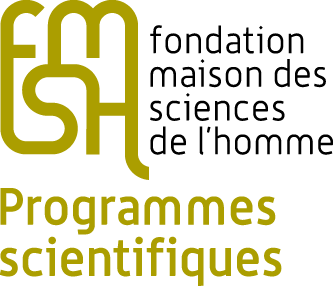 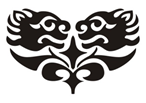 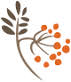 DIDEROT Fellowships 2015Support to postdoctoral mobilityCandidate Curriculum Vitae SURNAME, Name(s)Date and place of birthNationalityAddressEmail addressTelephone numberLatest diplomas obtained (degree type, institution, date of completion)PhD thesis topicPhD date and place of completion  Professional experience following PhD completion Foreign languages (written and oral level)Latest publications (5 maximum)Current position